5- اطلاعات بخش پژوهشی پایان نامه6- اطلاعات بخش طراحی پایان نامه (می تواند بر اساس موضوع و هدف، شامل معرفی سایت و یا برنامه فیزیکی شود)7- برنامه زمان بندی و فهرست مقدماتی8- منابع و مراجع اصلي مورد استفاده : ( حداقل 7 مورد )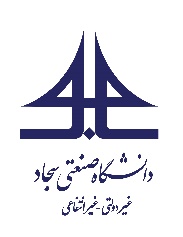                            اطلاعات پایان نامه کارشناسی ارشدگروه معماری و شهرسازیشماره فرم :A-02                           اطلاعات پایان نامه کارشناسی ارشدگروه معماری و شهرسازیتاریخ بازنگری:اسفند ماه 13992- موضوع پایان نامه ..........................................................................................................................................................     3- مشخصات اساتید راهنما 2- موضوع پایان نامه ..........................................................................................................................................................     3- مشخصات اساتید راهنما 2- موضوع پایان نامه ..........................................................................................................................................................     3- مشخصات اساتید راهنما 2- موضوع پایان نامه ..........................................................................................................................................................     3- مشخصات اساتید راهنما مسئولیتنام و نام خانوادگیمرتبه علمیامضا و تاریخاستاد راهنمای اولاستاد راهنمای دومموضوع: تعريف مساله : اهداف، کاربردها و استفاده کننندگان از نتیجه تحقیق:سوال های اصلی و فرعی تحقیق:چکیده ای از پیشینه پژوهش:جنبه جدید بودن و نوآوری تحقیق و طرح: روش تحقیق:روند (مراحل گام به گام) پاسخ دهی به هر یک از سوالهای تحقیق:رديف شرح برنامه شروع برنامه خاتمه1234567رديفعنوان کتاب / مقالهنام مولفتاريخ نگارشمحل انتشارنام انتشاراتسال انتشارتعداد صفحات1234567